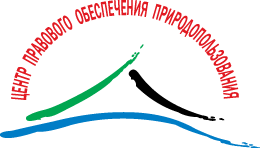 Заявка на обучение по программе повышения квалификации «Обеспечение экологической безопасности при работах в области обращения с опасными отходами» (112 ч.)Заявку необходимо оформить в формате .doc и направить на электронный адрес seminar@ecours.ru.Наименование организации:Необходимость заключения договора:нужный пункт подчеркнутьДоговор необходим, просим направить проект Договор необходим, проект договора предоставим со своей стороныДоговор не нужен, достаточно выставления счетаЛицо, подписывающее договор:Фамилия, имя, отчество (полностью):Должность:Основание полномочий:Банковские реквизиты организации:Юридический адрес:Фактический адрес:ИНН:КПП:Р/с:Банк:К/с:БИК:Сведения об обучающихсявсе поля обязательны для заполнения!Фамилия, имя, отчество (полностью):Должность:E-mail:Телефон:Сведения о лицах, занимающихся оформлением документов:Фамилия, имя, отчество (полностью):Должность:E-mail:Телефон: 